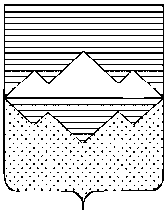 АДМИНИСТРАЦИЯСАТКИНСКОГО МУНИЦИПАЛЬНОГО РАЙОНАЧЕЛЯБИНСКОЙ ОБЛАСТИРАСПОРЯЖЕНИЕОт «05» сентября 2018 года № 1234-рг. СаткаО создании комиссии по предоставлению субсидий на поддержку садоводческих некоммерческих	товариществ, расположенных на территории Саткинского муниципального районаВ  соответствии с постановлением Администрации Саткинского муниципального района от 25.07.2018 №569  «Об утверждении порядка предоставления субсидий на поддержку садоводческих некоммерческих товариществ, расположенных на территории Саткинского муниципального районаСоздать комиссию по предоставлению субсидий на поддержку садоводческих некоммерческих товариществ, расположенных на территории Саткинского муниципального района и утвердить ее состав (приложение 1).Организацию выполнения настоящего распоряжения возложить на Первого заместителя Главы Саткинского муниципального района Баранова П.А.Начальнику отдела организационной и контрольной работы Управления делами и организационной работы Корочкиной Н.П. опубликовать настоящее постановление на официальном сайте Администрации Саткинского муниципального района.Настоящее распоряжение вступает в силу с момента его подписания.Контроль исполнения настоящего распоряжения возложить на Первого заместителя Главы Саткинского муниципального района П.А. Баранова.Глава Саткинского муниципального района 	                       	              А.А. ГлазковПриложение 1к распоряжению АдминистрацииСаткинского муниципального районаЧелябинской областиот «05» сентября 2018 года №1234-рСостав комиссии по предоставлению субсидий на поддержку садоводческих некоммерческих товариществ, расположенных на территории Саткинского муниципального района.Баранов П.А.-Первый заместитель  Главы Саткинского муниципального района  Гулаг И.В.-главный бухгалтер Отдела бухгалтерского учета и финансирования Управления строительства и архитектуры Администрации Саткинского муниципального районаКорышева Е.Л..-заместитель главного бухгалтера Отдела бухгалтерского учета и финансирования Управления строительства и архитектуры Администрации Саткинского муниципального районаТолкачева М.Л.-начальник Управления строительства и архитектуры Администрации Саткинского муниципального районаУдалова Е.Е.-ведущий специалист Отдела по развитию сельского хозяйства Управления строительства и архитектуры Администрации Саткинского муниципального районаЧванова Э.А.-начальник Отдела по развитию сельского хозяйства Управления строительства и архитектуры Администрации Саткинского муниципального районаЧукаев Н.Н.-председатель Саткинской районной общественной организации «Союз садоводов» (по согласованию)